ESTADO DO RIO GRANDE DO NORTECÂMARA MUNICIPAL DE SÃO JOÃO DO SABUGIExmº. Sr. Presidente da Câmara MunicipalINDICAÇÃO Nº. 033/2017.		      O Vereador que abaixo subscreve em conformidade com o texto regimental desta Casa, requer a V. Ex., após ouvido o plenário e este se der por aceito, INDICA a Sra. Prefeita que seja feita a construção de dois redutores de velocidade na Rua Professor Antônio Carlos com a Francisco Quinino.JUSTIFICATIVA EM PLENÁRIOSala das Sessões, em 28 de março de 2017.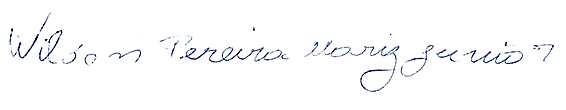 WILSON PEREIRA MARIZ JUNIORVEREADOR-AUTOR